令和６年度　地域づくり推進研修「時間・体験を共に楽しむ日常を」受講申込書【開催日：令和６年８月６日（火）】令和６年　　月　 　日　長野県生涯学習推進センター所長　様　　　　　　　　　　　　　　　　　　　　　　　　　　　　　　　　　所属名　　　　　　　　　　　　　　　　　　　　    　所属長名　　　　　　　　　　　　　　　　　　　　    　市町村名　　　　　　　　　　　　　　　　　　　　　　　　　　　　　　　　　　　　　　　　　　　　　　　　　　　　　　　　　　　　　　　　　　　　　　　　　　　　　　　　　　　　　　　　　　　　　　　　　　　　　TEL　　　 　　　　　　　　　　FAX　　   　　　　  　　　　　　　　　　　　　　　　　　　　　　　　　　　　　　記 入 者　　　　　　　　　　　　　　　        　　　　※個人でお申込みの場合は、所属名、所属長名欄の記入は不要です。　この講座を、下記のとおり受講します。記□会場　　□オンライン（午前のみ）※受講希望が複数ある場合は、行を増やすなどしてください。当センター講座案内メールの受信　□希望する　□希望しない　□登録済１　申込締切日：７月３１日（水）２　お名前にはふりがなを必ずご記入ください。また、「個人の緊急連絡先」は、携帯電話等、連絡のつきやすい電話番号またはFAX番号をお書きください。（緊急連絡等、必要のある場合のみに使用します）。３　オンライン受講を希望される方は、必ずメールアドレスをお書きください。会場での受講を希望される方も、諸般の事情により、オンラインのみでの実施となった場合を想定し、メールアドレスのある方はお書きください。４　託児は事業者の状況によってはお引き受けできない場合があります。また、託児希望の方には、受付可能な場合には持ち物・保険等についての通知をメールしますので、必ずご確認ください。５　諸般の事情により、講座が変更、中止になる場合があります。前日までに、当センターのホームページで講座の有無をお知ら
　　　せいたしますので、ご確認のうえ、ご参加ください。６　お申込み後、やむを得ず欠席または遅刻をする場合は、事前に連絡してください。７　当センターで配慮すべきことがあれば備考欄へご記入ください。職名ふりがな個人の緊急連絡先メールアドレス（パソコンで受信できるアドレス）職名氏　　名個人の緊急連絡先メールアドレス（パソコンで受信できるアドレス）託児希望者記入欄お子様のお名前3か月から就学前まで(　　　　)歳(　　　　)ｶ月保険加入（25円）をご負担いただきます。備考欄＜送付先＞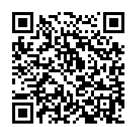 長野県生涯学習推進センター〒３９９－０７１１　長野県塩尻市大字片丘字南唐沢６３４２－４ＴＥＬ：０２６３－５３－８８２２　　ＦＡＸ　０２６３－５３－８８２５Ｅ-mail：shogaigakushu@pref.nagano.lg.jp 　　　　　　　HPはコチラ→